    ΔΕΛΤΙΟ ΤΥΠΟΥ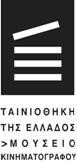         11ο ΦΕΣΤΙΒΑΛ ΠΡΩΤΟΠΟΡΙΑΚΟΥ ΚΙΝΗΜΑΤΟΓΡΑΦΟΥ ΤΗΣ ΑΘΗΝΑΣ        		11th ATHENS AVANT GARDE FILM FESTIVAL     ONLINE EDITION   online.tainiothiki.gr16-26 OKTΩΒΡΙΟΥ 2020				          ΤΑΙΝΙΟΘΗΚΗ ΤΗΣ ΕΛΛΑΔΟΣ                                 OI ONLINE ΣΥΖΗΤΗΣΕΙΣ ΚΑΙ ΤΑ ΜΑΣΤΕΡΚΛΑΣ ΤOY 11oυ ΦΠΚΑΤο Φεστιβάλ Πρωτοποριακού Κινηματογράφου της Αθήνας ξεκινά αύριο Παρασκευή 16 Οκτωβρίου στη διεύθυνση  online.tainiothiki.gr και εκτός από ένα πλούσιο πρόγραμμα προβολών (151 ταινίες), υπόσχεται μια σειρά από πολύ ενδιαφέρουσες συζητήσεις και μάστερκλας με αφορμή τα αφιερώματα της φετινής διοργάνωσης.Η αρχή θα γίνει την Κυριακή με το μάστερκλας του  καλλιτέχνη  Άντριου Κέτινγκ ο οποίος θα συνομιλήσει με την Εύα Στεφανή για το πολυσχιδές έργο του, και η συνέχεια προμηνύεται χορταστική: συζητήσεις για τον Μπορίς Βιάν και τα αδημοσίευτα σενάρια του,  τον Λουίς Μπουνιουέλ και την πολύχρονη σχέση του με το Μεξικό,  την αποκατάσταση βωβών, εμβληματικών ταινιών του παγκόσμιου κινηματογράφου (“Έκστασις” του Γκουστάβ Μαχατί και “Η Φιλοξενία Μας” του Μπάστερ Κίτον που θα προβληθούν στο Φεστιβάλ), καθώς κι ένα πολύ ενδιαφέρον στρογγυλό τραπέζι  με αφορμή την αγγλική σειρά της Τζέιν Γκάμπριελ “The Hidden War” με θέμα τον ελληνικό εμφύλιο πόλεμο,  που στην εποχή του δημιούργησε σάλο στην βρετανική τηλεόραση.Θα παρακολουθήσουμε τρεις ακόμα ξεχωριστές συζητήσεις:  για το αφροαμερικανικό κινηματογραφικό κίνημα L.A. Rebellion με δυο από τους πρωτεργάτες του Τσαρλς Μπέρνετ και Λάρι Κλαρκ, για τις νέες τάσεις στον σύγχρονο πορτογαλικό κινηματογράφο με τις κινηματογραφίστριες Καταρίνα Βασκονσέλος και Λουίζα Όμεμ  και για τον Ελληνικό Κινηματογράφο του Φανταστικού, ένα παραγνωρισμένο είδος στην Ελλάδα, για το οποίο το Φεστιβάλ έχει ετοιμάσει μια μεγάλη ενότητα. Συμμετέχουν:  Κ.Αγγελάκος, Δ.Αθανίτης, Α.Αλεξίου,  Ν.Ζερβός  και Α.Φραντζής. Συντονισμός: Δημήτρης Παναγιωτάτος.Ας σημειωθεί πως για να συμμετάσχει κάποιος στις συζητήσεις θα πρέπει να κάνει εγγραφή. Μάθετε περισσότερα για όλες τις εκδηλώσεις εδώ http://www.tainiothiki.gr/el/ekdiloseis-aagff11 και δηλώστε συμμετοχή για όποια σας ενδιαφέρει.Ακολουθεί το αναλυτικό πρόγραμμα των συζητήσεων:Κυριακή 18 Οκτωβρίου στις 20:00Sunday 18 October, 20:00MasterclassΚ για Κέτινγκ και πίσω στην αρχή...K is for Kötting and way-back-to-the-beginning...Ο καλλιτέχνης Άντριου Κέτινγκ θα μιλήσει για το έργο και τις μεθόδους του από το πρώιμο έργο του έως τις πιο πρόσφατες συνεργασίες του με την κόρη του Ίντεν. / The artist Andrew Kötting will talk about his work and methods from the very early days through to his most recent collaborations with his daughter Eden.Keywords: ψυχογεωγραφία / psychogeography, αυτοβιογραφία / autobiography, φασματολογία / hauntology  Συντονισμός: Εύα Στεφανή (ντοκιμαντερίστρια, Καθηγήτρια Κινηματογραφικών Σπουδών,  Τμήμα Επικοινωνίας και ΜΜΕ, ΕΚΠΑ) / Coordination: Eva Stefani (documentarist, Professor of Film Studies, Media and Communications Department, University of Athens)Η συζήτηση θα διεξαχθεί στα αγγλικά./ The discussion will be held in English.Εγγραφή/Registration:https://us02web.zoom.us/webinar/register/4316027567360/WN_cjVv-Jk3QTKsQp6KmLamOgΔευτέρα 19 Οκτωβρίου στις 19:00Monday 19 October, 19:00Συζήτηση / DiscussionΤα αδημοσίευτα σενάρια του Μπορίς Βιάν: η συλλογή ταινιών “Κορίτσια Του Δρόμου Της Νύχτας”Boris Vian’s unpublished screenplays:  the film anthology “Ladies Of The Night’s Street ”Στο αφιέρωμα “Μπορίς Βιάν: Κινηματογραφικά Όνειρα”  περιλαμβάνεται η συλλογή “Rue des Ravissantes” [“Κορίτσια Του Δρόμου Της Νύχτας”], με 5 αξιοσημείωτες μικρού μήκους ταινίες - μεταφορές από νέους σκηνοθέτες, αδημοσίευτων σεναρίων του Μπορίς Βιάν. / The tribute “Boris Vian: Dreams Of Cinema” includes the film anthology “Rue des Ravissantes” [“Ladies Of The Night’s Street”], consisting of five remarkable short films—cinematic adaptions by new directors, from unpublished screenplays by Vian.  Τρεις σκηνοθέτες συζητούν την προσαρμογή των αδημοσίευτων σεναρίων του Vian στην οθόνη / Three directors are discussing the adaptation of Vian's unpublished screenplays to the screen:Ζουλιέν Παολίνι /  Julien Paolini (To Οτοστόπ / The Ηitchhiker)Κλεμάνς Μαντλέν Περντριγιά / Clémence Perdrillat (Ο Καουμπόι Της Νορμανδίας  / The Cowboy Of Normandy) Κλοέ Λαρουσί / Chloé Larouchi (Ο Φάουστ Μας /  Our Faust)Συντονισμός:  Όλια Βερροιοπούλου / Coordination: Olia VerriopoulouΗ συζήτηση θα διεξαχθεί στα γαλλικά με επιλογή ταυτόχρονης μετάφρασης στα ελληνικά από τα γαλλικά. / The discussion will be in French with the option of simultaneous translation into Greek from French.Εγγραφή/Registration:https://us02web.zoom.us/webinar/register/6816027590521/WN_7pYTApw4ReOC4iMSBelS-AΤρίτη 20 Οκτωβρίου στις 18:00Tuesday 20 October, 18:00Συζήτηση / DiscussionΨευδαίσθηση και όνειρο: Ο Μπουνιουέλ στο Μεξικό, ή το πιο παράξενο θέαμαDelusion and dream: Buñuel in Mexico, or the most peculiar sightΣύμβολο της κινηματογραφικής πρωτοπορίας του σουρεαλισμού, ο Λουίς Μπουνιουέλ πήγε τυχαία στο Μεξικό το 1946, όπου σκηνοθέτησε 20 από τις 32 χαρακτηριστικές ταινίες του, συμπεριλαμβανομένου του “Εξολοθρευτή Αγγέλου”. Αυτή η απροσδόκητη αλλαγή στην καριέρα του διαμόρφωσε τα μοναδικά έργα του, καθώς δημιούργησε παραλλαγές πάνω στον εγκλεισμό και ανεπανάληπτες σάτιρες για τη θρησκεία και τον ανδρισμό. / Symbol of the surrealist cinematographic avant-garde, Luis Buñuel arrived by chance in Mexico in 1946, where he directed 20 of his 32 features including The Exterminating Angel. This unexpected shift in his career shaped his unique works, as he created variations on imprisonment, as well as a necessary satire on religion and male chauvinism.Ομιλήτρια: Γκαμπριέλα Τρουχίγιο / Speaker: Gabriela TrujilloΗ Δρ. Γκαμπριέλα Τροχίγιο είναι δοκιμιογράφος και  πρώην καθηγήτρια Κινηματογραφικών Σπουδών στο Ecole du Louvre και NYU-Paris, ειδική στις πρωτοπορίες της Λατινικής Αμερικής, εργάζεται επί του παρόντος στη Γαλλική Ταινιοθήκη. Το 2020 θα δημοσιεύσει ένα βιβλίο για τον Μάρκο Φερέρι. / Gabriela Trujillo, PhD., essayist and former professor in Film Studies at Ecole du Louvre and NYU- Paris, specialist of Latin American avant-garde, is currently working at the Cinémathèque française. She will publish in 2020 a book about Marco Ferreri (Marco Ferreri. Le cinéma ne sert à rien, éd. Capricci). Συντονισμός: Σελίν Ρουιβό (ανεξάρτητη ειδήμονας στην αποκατάσταση φιλμ) / Coordination: Céline Ruivo (independent expert in film restoration)Η συζήτηση θα διεξαχθεί στα αγγλικά./ The discussion will be held in EnglishΕγγραφή/Registration:https://us02web.zoom.us/webinar/register/7916027595440/WN_w3ZdzA-oQ7W7lE8e8_yUIAΠέμπτη 22 Οκτωβρίου στις 10:30Thursday 22 October, 10:30Συζήτηση / DiscussionΑποκατάσταση μιας αρχικής κόπιας φιλμ: Οι αποκαταστάσεις των ταινιών “Έκστασις” (1932) του Γκουστάβ Μαχατί και “Η Φιλοξενία Μας” (1923) του Μπάστερ Κίτον Reconstruction of an original version: the restoration of the films “Ekstase” (1932) by Gustav Machatý and “Our Hospitality” (1923) by Buster Keaton. Υπεύθυνοι κινηματογραφικών αρχείων και ειδήμονες στην αποκατάσταση του φιλμ συζητούν για τις διαδικασίες αποκατάστασης δυο σημαντικών ταινιών του παγκόσμιου κινηματογράφου. / Heads of film archives and film restoration experts discuss the process of restoring two major films of world cinema.Ομιλητές / Speakers: Ματέι Στρναντ (Επικεφαλής των επιμελητών των Εθνικών Κινηματογραφικών Αρχείων της Τσεχίας, επικεφαλής του προγραμματισμού και της πρόσβασης στις συλλογές της Συνομοσπονδίας Κινηματογραφικών Αρχείων, FIAF) / Matěj Strnad (Head of Curators at the National Film Archives of Czech Republic - Národní filmový archiv, NFA - Head of FIAF Programming and Access to Collections Commission, PACC)Μαρία Κομνηνού (Πρόεδρος του Δ.Σ. της Ταινιοθήκης της Ελλάδος, επικεφαλής της αποκατάστασης των “Απάχηδων των Αθηνών”) / Maria Komninos (President of the  Board of Directors of the Greek Film Archive, Head of the restoration of “The Apaches of Athens”)Ζαν Πομό (Αποκατάσταση και επιμέλεια, Εθνικά Κινηματογραφικά Αρχεία της Τσεχίας) / Jeanne Pommeau (Restoration and Curatorship at the National Film Archives of Czech Republic, NFA)Σερζ Μπρόμπεργκ (Διευθύνων Σύμβουλος στην εταιρεία Lobster Films, συντηρητής φιλμ) / Serge Bromberg (CEO of Lobster films, film preservationist)Συντονισμός: Σελίν Ρουιβό (ανεξάρτητη ειδήμονας στην αποκατάσταση φιλμ) / Coordination: Céline Ruivo (independent expert in film restoration)Η συζήτηση θα διεξαχθεί στα αγγλικά με επιλογή ταυτόχρονης μετάφρασης στα ελληνικά από τα αγγλικά. / The discussion will be in English with the option of simultaneous translation into Greek.Εγγραφή/Registration:https://us02web.zoom.us/webinar/register/5016027599836/WN_Y0DhR5EoSGO4ZWcbhVySwgΠέμπτη 22 Οκτωβρίου στις 20:00Thursday 22 October, 20:00Στρογγυλή τράπεζα / Round Table Ελλάδα: Ο Κρυμμένος Πόλεμος: Σκέψεις για την αναπαράσταση του εμφυλίου πολέμου 34 χρόνια μετά την πρώτη του τηλεοπτική μετάδοσηThe Hidden War: Reflections on the representation of the Greek civil war 34 years after its first broadcastΤο ντοκιμαντέρ της Τζέιν Γκάμπριελ για τον Εμφύλιο αντιπαραθέτει γα πρώτη φορά τους Βρετανούς πρωταγωνιστές της στρατιωτικής και πολιτικής παρέμβασης στην Ελλάδα με ηγετικά στελέχη του ΚΚΕ και του ΕΑΜ καθώς και με απλούς αγωνιστές της Αντίστασης. Αυτό το ντοκιμαντέρ ξεσήκωσε “τη μεγαλύτερη συζήτηση στα χρονικά της βρετανικής τηλεόρασης”. 34 χρόνια μετά επιχειρούμε μια αποτίμηση. / Jane Gabriel’s documentary on the Greek civil war was the first to confront the British protagonists of the military and political  involvement in the Greek affairs, with the Greek leaders and rank and file of the EAM resistance. This caused “one of the biggest public  debates in British television”.Ομιλητές / Speakers:Τζέιν Γκάμπριελ (Παραγωγός και σκηνοθέτης της σειράς “Ελλάδα: Ο Κρυμμένος Πόλεμος”) / Jane Gabriel (Producer and director of the series “Greece: the Hidden War”)Γιάνης Γιανουλόπουλος (Ιστορικός σύμβουλος της σειράς, Ομότιμος  Καθηγητής, Πάντειο Πανεπιστήμιο / Yanis Yanoulopoulos (Historical advisor to the trilogy of “Greece: the Hidden War”, Emeritus Professor,  Panteion University)Τζέλα Βαρνάβα Σκούρα (Ερευνήτρια και υπεύθυνη συνεντεύξεων στην σειρά “Ελλάδα: Ο Κρυμμένος Πόλεμος”, Ψυχολόγος της εκπαίδευσης, Ομότιμη Καθηγήτρια ΕΚΠΑ) / Gela Varnava Skouras (Research and Greek interviews in “Greece: The Hidden War”, Educational Psychologist, Emeritus Professor National and Kapodistrian University of Athens).Ηλίας Νικολακόπουλος (Πολιτικός επιστήμονας, Ομότιμος  Καθηγητής  Ε.Κ.Π.Α, Πρόεδρος του Δ.Σ. στα Α.Σ.Κ.Ι.) / Ilias Nicolacopoulos (Political scientist, Emeritus Professor National and Kapodistrian University of Athens, President of Bod of Contemporary Social History Archives).Συντονισμός: Μαρία Κομνηνού / Coordination: Maria KomninosΣτη συζήτηση θα υπάρχει η δυνατότητα ταυτόχρονης διερμηνείας από τα αγγλικά στα ελληνικά και από τα αγγλικά στα ελληνικά. / With the option of simultaneous translation form Greek to English and from English to Greek.Εγγραφή/Registration:https://us02web.zoom.us/webinar/register/9316027609559/WN_uB6KwW5AQ5W1pxmzwRr6CAΠαρασκευή 23 Οκτωβρίου στις 20:00Friday 23 October, 20:00Συζήτηση / DiscussionΤο αφροαμερικανικό κινηματογραφικό κίνημα L.A. Rebellion: Τσαρλς Μπέρνετ και Λάρι Κλαρκ The African American film movement L.A. Rebellion: Charles Burnett and Larry ClarkΣτα τέλη της δεκαετίας του 1960, μετά τις ταραχές στο Γουάτς του Λος Άντζελες, του συνεχιζόμενου Κινήματος Πολιτικών Δικαιωμάτων καθώς και του κλιμακούμενου πολέμου του Βιετνάμ, μια ομάδα αφροαμερικανών φοιτητών σπούδαζαν κινηματογράφο  στο πανεπιστήμιου της Καλιφόρνια, UCLA. Αυτοί οι  καλλιτέχνες δημιούργησαν το επονομαζόμενο κίνημα “L.A. Rebellion”.  Πέρα από τις ίδιες τις ταινίες, το κίνημα “LA Rebellion”αξίζει να βρει μια θέση στην ιστορία του κινηματογράφου για το ουτοπικό όραμα για μια καλύτερη κοινωνία, για την ευαισθησία στα παιδιά και τα θέματα κοινωνικού φύλου, για την αμφισβήτηση της εξουσίας, την υποστήριξη των απελευθερωτικών κινημάτων του Τρίτου Κόσμου και βεβαίως για την έκφραση της μαύρης περηφάνιας και αξιοπρέπειας. Έχουμε την τιμή να παρουσιάσουμε μια εις βάθος συζήτηση με δύο από τους κορυφαίους σκηνοθέτες του κινήματος. In the late 1960s, in the aftermath of the Watts Uprising and against the backdrop of the continuing Civil Rights Movement and the escalating Vietnam War, a group of African and African-American students entered the UCLA School of Theater, Film and Television. These artists created the so-called “L.A.Rebellion” film movement. Beyond the films themselves, the “LA Rebellion” deserves a place in the history of cinema for its utopian vision for a better society, for its sensitivity to children and gender issues, for its questioning of power, its support for liberation movements of the Third World and of course for the expression of Black pride and dignity. We have the honor to have an in-depth discussion with two of the movement's leading directors.Ομιλητές: Τσαρλς Μπέρνετ, Λάρι Κλαρκ / Speakers: Charles Burnett, Larry ClarkΣυντονιστής: Ιάκωβος Σκενδερίδης / Coordination: Jacob SkenderidisΗ συζήτηση θα διεξαχθεί στα αγγλικά./ The discussion will be held in English.Εγγραφή/Registration:https://us02web.zoom.us/webinar/register/1416027623677/WN_NVvy9pioT2OLw21ncW3pfgΣάββατο 24 Οκτωβρίου στις 18:00Saturday 24 October, 18:00Συζήτηση / DiscussionΝέες Τάσεις στον σύγχρονο πορτογαλικό κινηματογράφο New Trends in contemporary Portuguese CinemaΟι κινηματογραφίστριες Καταρίνα Βασκονσέλος (“Οι Μεταμορφώσεις Των Πουλιών”) και Λουίζα Όμεμ (“Σουζάν Νταβό”) συζητούν με την προγραμματίστρια Νίνα Βελιγράδη για την πορτογαλική σκηνή: ποια είναι τα χαρακτηριστικά του σύγχρονου πορτογαλικού κινηματογράφου, τα ζητήματα που αντιμετωπίζουν ως δημιουργοί καθώς και για τον ρόλο του κοινού και των θεσμών. / Filmmakers Catarina Vasconcelos (“The Metamorphosis Of Birds”) and Luísa Homem (“Suzanne Daveau” ) discuss the Portuguese film scene with programmer Nina Veligradi: what are the characteristics of contemporary Portuguese cinema as well as the role of the audience and institutions.Ομιλήτριες / Speakers:Καταρίνα Βασκονσέλος (σκηνοθέτις και παραγωγός από τη Λισαβόνα) / Catarina Vasconcelos (director and producer living and working in Lisbon)Λουίζα Όμεμ (σκηνοθέτις, ιδρύτρια και παραγωγός της εταιρείας Terratreme Filmes, με έδρα τη Λισαβόνα) / Luísa Homem, director, producer, founder and partner of Terratreme Filmes, living and working in Lisbon)Συντονισμός: Νίνα Βελιγράδη / Coordination: Nina VeligradiΗ συζήτηση θα διεξαχθεί στα αγγλικά./ The discussion will be held in English.Εγγραφή/Registration:https://us02web.zoom.us/webinar/register/3916027627710/WN_7XvkD3iuTb6MMLMvB_uYPwΣάββατο 24 Οκτωβρίου στις 20:00Saturday 24 October, 20:00Συζήτηση / DiscussionΟ Ελληνικός Κινηματογράφος του ΦανταστικούGreek Fantasy CinemaΜε αφορμή το αφιέρωμα “Ο Ελληνικός Κινηματογράφος του Φανταστικού” το οποίο διοργανώνεται για πρώτη φορά, η συζήτηση θα φέρει στο φως το παραγνωρισμένο αυτό είδος του ελληνικού κινηματογράφου. / On the occasion of the tribute "The Greek Fantasy Cinema" which is organized for the first time, the discussion will bring to light this unrecognized genre of Greek cinema.Ομιλητές / Speakers: Κυριάκος Αγγελάκος (σκηνοθέτης) / Kiriakos Aggelakos (director)Δημήτρης Αθανίτης (σκηνοθέτης) / Dimitris Athanitis (director)Αλέξης Αλεξίου (σκηνοθέτης) / Alexis Alexiou (director)Νίκος Ζερβός (σκηνοθέτης) / Nikos Zervos (director)Άγγελος Φραντζής (σκηνοθέτης) / Aggelos Frantzis (director)Συντονισμός: Δημήτρης Παναγιωτάτος (σκηνοθέτης, συγγραφέας) / Coordination: Dimitris Panagiotatos (director, author)Η συζήτηση θα διεξαχθεί στα ελληνικά./ The discussion will be held in Greek.Εγγραφή/Registration:https://us02web.zoom.us/webinar/register/6816027639829/WN_jRIkiN0DSX-roShpLKwbXATO 11o ΦΕΣΤΙΒΑΛ ΠΡΩΤΟΠΟΡΙΑΚΟΥ ΚΙΝΗΜΑΤΟΓΡΑΦΟΥ ΤΗΣ ΑΘΗΝΑΣΤο 11ο  ΦΠΚΑ ONLINE EDITION θα διεξαχθεί στις 16-26 Οκτωβρίου 2020, δωρεάν, μέσω της πλατφόρμας του Festival Scope και Shift72,  στη διεύθυνση  online.tainiothiki.gr φιλοδοξώντας να αναδείξει ό, τι πιο φρέσκο και ρηξικέλευθο συμβαίνει στον παγκόσμιο κινηματογράφο. Η πλατφόρμα ανοίγει στις 16 Οκτωβρίου, ημέρα έναρξης του Φεστιβάλ.Στην ιστοσελίδα του Φεστιβάλ  http://www.tainiothiki.gr/el/11aagff θα βρείτε τα πάντα για την διοργάνωση. FB link: https://fb.me/e/1w1zHjLlqΣτο πλαίσιο του φετινού, εξαιρετικά πλούσιου προγράμματος, το οποίο θα έχετε την ευκαιρία να παρακολουθήσετε από την ασφάλεια του σπιτιού σας, θα προβληθούν 151 ταινίες.Φωτογραφίες από τις ταινίες όλων των προγραμμάτων θα βρείτε σε αυτό το λινκ: https://www.dropbox.com/sh/5snkw08iz4x963r/AADzqMH8RJx4EixGoa5Z24Zea?dl=0Στην ιστοσελίδα του Φεστιβάλ  http://www.tainiothiki.gr/el/11aagff θα βρείτε τα πάντα για την διοργάνωση. FB link: https://fb.me/e/1w1zHjLlqΤαινιοθήκη της ΕλλάδοςΙερά Οδός 48 και Μεγάλου Αλεξάνδρου, μετρό Κεραμεικός, τηλ. 210 3612046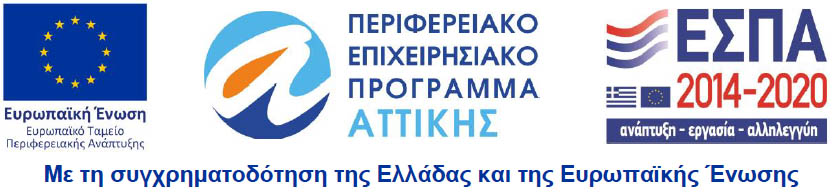 To 11ο Φεστιβάλ Πρωτοποριακού Κινηματογράφου διοργανώνεται από την Ταινιοθήκη της Ελλάδος στo πλαίσιο της πράξης «Η Κινηματογραφοφιλία στη Νέα Εποχή ΙΙ» που χρηματοδοτείται από την Ευρωπαϊκή Ένωση - Ευρωπαϊκό Ταμείο Περιφερειακής Ανάπτυξης και εντάσσεται στο Επιχειρησιακό Πρόγραμμα ΠΕΠ ΑΤΤΙΚΗ του ΕΣΠΑ 2014-2020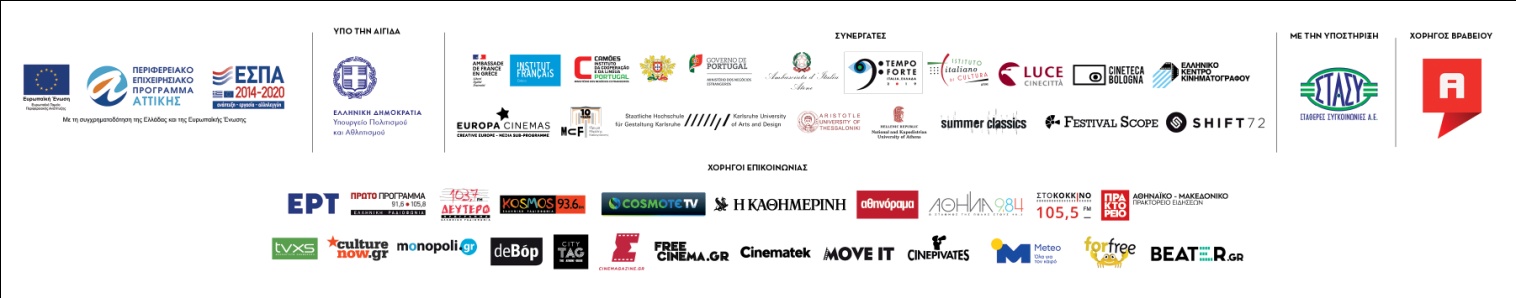 Ευάννα Βενάρδου Υπεύθυνη Γραφείου Τύπου press@tainiothiki.gr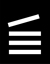 ΤΑΙΝΙΟΘΗΚΗ ΤΗΣ ΕΛΛΑΔΟΣ
Ιερά Oδός 48 & Μεγάλου Αλεξάνδρου 134 – 136, 104 35 Κεραμεικός (Μετρό Στάση Κεραμεικός),  (Χάρτης)Phone: +30 210 3612046 &  +30 210 3609695 (ext. 0117) | Fax: +30 210 3628468 |contact@tainiothiki.gr | http://www.tainiothiki.gr |  https://www.facebook.com/tainiothikigr twitter.com/tainiothikigr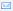 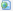 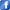 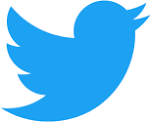 